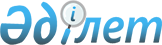 "О внесении изменений и дополнения в решение Казалинского районного маслихата от 24 декабря 2019 года №341 "О районном бюджете на 2020-2022 годы"
					
			С истёкшим сроком
			
			
		
					Решение Казалинского районного маслихата Кызылординской области от 12 июня 2020 года № 435. Зарегистрировано Департаментом юстиции Кызылординской области 17 июня 2020 года № 7522. Прекращено действие в связи с истечением срока
      В соответствии с пунктом 4 статьи 106 кодекса Республики Казахстан от 4 декабря 2008 года "Бюджетный кодекс Республики Казахстан", подпунктом 1) пункта 1 статьи 6 Закона Республики Казахстан от 23 января 2001 года "О местном государственном управлении и самоуправлении в Республике Казахстан" Казалинский районный маслихат РЕШИЛ:
      1. Внести в решение Казалинского районного маслихата от 24 декабря 2019 года № 341 "О районном бюджете на 2020-2022 годы" (зарегистрировано в Реестре государственной регистрации нормативных правовых актов за номером 7058, опубликовано 6 января 2020 года в эталонном контрольном банке нормативных правовых актов Республики Казахстан) следующие изменения и дополнение:
      пункт 1 изложить в новой редакции:
      "1. Утвердить районный бюджет на 2020-2022 годы согласно приложениям 1, 2 и 3 соответственно, в том числе на 2020 год в следующих объемах:
      1) доходы – 22910554 тысяч тенге, в том числе:
      налоговые поступления – 1253818 тысяч тенге;
      неналоговые поступления – 4948 тысяч тенге;
      поступления от продажи основного капитала – 22073 тысяч тенге;
      поступления трансфертов – 21629715 тысяч тенге;
      2) затраты – 25342534,4 тысяч тенге;
      3) чистое бюджетное кредитование – 211325 тысяч тенге;
      бюджетные кредиты – 330050 тысяч тенге;
      погашение бюджетных кредитов – 118725 тысяч тенге;
      4) сальдо по операциям с финансовыми активами – 0;
      приобретение финансовых активов – 0;
      поступления от продажи финансовых активов государства – 0;
      5) дефицит (профицит) бюджета – -2643305,4 тысяч тенге;
      6) финансирование дефицита (использование профицита) бюджета – 2643305,4 тысяч тенге.".
      подпункт 4) пункта 4 изложить в новой редакции:
      "4) на социальную помощь отдельным категориям нуждающихся граждан по решениям местных представительных органов 98998 тысяч тенге.";
      "исключить подпункт 6) пункта 4.";
      "исключить подпункт 11) пункта 5.";
      пункт 5 дополнить подпунктом 12) следующего содержания:
      "12) на возмещение платежей населения по оплате коммунальных услуг в режиме чрезвычайного положения в Республике Казахстан 237780 тысяч тенге.".
      Приложение 1 к указанному решению изложить в новой редакции согласно приложению к настоящему решению.
      2. Настоящее решение вводится в действие с 1 января 2020 года и подлежит официальному опубликованию. Районный бюджет на 2020 год
					© 2012. РГП на ПХВ «Институт законодательства и правовой информации Республики Казахстан» Министерства юстиции Республики Казахстан
				
      Председатель внеочередной LIX сессий Казалинского районного маслихата

А. САРАБЕКОВ

      Секретарь Казалинского районного маслихата

К. НАЗЫМБЕКОВ
Приложение к решениюКазалинского районного маслихатаот 12 июня 2020 года № 435Приложение 1Казалинского районного маслихатаот 24 декабря 2019 года №341
Категория
Категория
Категория
Наименование
Сумма, 
тысяч тенге
Класс
Класс
Наименование
Сумма, 
тысяч тенге
Подкласс
Наименование
Сумма, 
тысяч тенге
1.Доходы
22910554
1
Налоговые поступления
1253818
01
Подоходный налог
308265
1
Корпоративный подоходный налог
95748
2
Индивидуальный подоходный налог
212517
03
Социальный налог
319838
1
Социальный налог
319838
04
Hалоги на собственность
601707
1
Hалоги на имущество
601707
05
Внутренние налоги на товары, работы и услуги
20712
2
Акцизы
6348
3
Поступления за использование природных и других ресурсов
2903
4
Сборы за ведение предпринимательской и профессиональной деятельности
11211
5
Налог на игорный бизнес
250
08
Обязательные платежи, взимаемые за совершение юридически значимых действий и (или) выдачу документов уполномоченными на то государственными органами или должностными лицами
3296
1
Государственная пошлина
3296
2
Неналоговые поступления
4948
01
Доходы от государственной собственности
4948
5
Доходы от аренды имущества, находящегося в государственной собственности
4831
7
Вознаграждения по кредитам, выданным из государственного бюджета
117
3
Поступления от продажи основного капитала
22073
01
Продажа государственного имущества, закрепленного за государственными учреждениями
565
1
Продажа государственного имущества, закрепленного за государственными учреждениями
565
03
Продажа земли и нематериальных активов
21508
1
Продажа земли
20000
2
Продажа нематериальных активов
1508
4
Поступления трансфертов
21629715
01
Трансферты из нижестоящих органов государственного управления
8148
3
Трансферты из бюджетов городов районного значения, сел, поселков, сельских округов
8148
02
Трансферты из вышестоящих органов государственного управления
21621567
2
Трансферты из областного бюджета
21621567
Функциональная группа
Функциональная группа
Функциональная группа
Наименование
Администратор бюджетных программ
Администратор бюджетных программ
Наименование
Программа
Наименование
2. Затраты
25342534,4
1
Государственные услуги общего характера
1159409
112
Аппарат маслихата района (города областного значения)
36721
001
Услуги по обеспечению деятельности маслихата района (города областного значения)
31374
003
Капитальные расходы государственного органа
5347
122
Аппарат акима района (города областного значения)
312331
001
Услуги по обеспечению деятельности акима района (города областного значения)
282615
003
Капитальные расходы государственного органа
29716
452
Отдел финансов района (города областного значения)
98505
001
Услуги по реализации государственной политики в области исполнения бюджета и управления коммунальной собственностью района (города областного значения)
29139
003
Проведение оценки имущества в целях налогообложения
1868
010
Приватизация, управление коммунальным имуществом, постприватизационная деятельность и регулирование споров, связанных с этим
307
113
Целевые текущие трансферты нижестоящим бюджетам
67191
805
Отдел государственных закупок района (города областного значения)
24777
001
Услуги по реализации государственной политики в области государственных закупок на местном уровне
24212
003
Капитальные расходы государственного органа
565
453
Отдел экономики и бюджетного планирования района (города областного значения)
33831
001
Услуги по реализации государственной политики в области формирования и развития экономической политики, системы государственного планирования
33450
004
Капитальные расходы государственного органа
381
458
Отдел жилищно-коммунального хозяйства, пассажирского транспорта и автомобильных дорог района (города областного значения)
535127
001
Услуги по реализации государственной политики на местном уровне в области жилищно-коммунального хозяйства, пассажирского транспорта и автомобильных дорог
54643
013
Капитальные расходы государственного органа
4835
113
Целевые текущие трансферты нижестоящим бюджетам
475649
472
Отдел строительства, архитектуры и градостроительства района (города областного значения)
22
040
Развитие объектов государственных органов
22
493
Отдел предпринимательства, промышленности и туризма района (города областного значения)
20239
001
Услуги по реализации государственной политики на местном уровне в области развития предпринимательства, промышленности и туризма
19457
003
Капитальные расходы государственного органа
782
801
Отдел занятости, социальных программ и регистрации актов гражданского состояния района (города областного значения)
97856
001
Услуги по реализации государственной политики на местном уровне в сфере занятости, социальных программ и регистрации актов гражданского состояния
88077
003
Капитальные расходы государственного органа
578
113
Целевые текущие трансферты нижестоящим бюджетам
9201
2
Оборона
42425
122
Аппарат акима района (города областного значения)
9870
005
Мероприятия в рамках исполнения всеобщей воинской обязанности
9870
122
Аппарат акима района (города областного значения)
32555
006
Предупреждение и ликвидация чрезвычайных ситуаций масштаба района (города областного значения)
30404
007
Мероприятия по профилактике и тушению степных пожаров районного (городского) масштаба, а также пожаров в населенных пунктах, в которых не созданы органы государственной противопожарной службы
2151
3
Общественный порядок, безопасность, правовая, судебная, уголовно-исполнительная деятельность
11519
458
Отдел жилищно-коммунального хозяйства, пассажирского транспорта и автомобильных дорог района (города областного значения)
11519
021
Обеспечение безопасности дорожного движения в населенных пунктах
11519
4
Образование
13501494
464
Отдел образования района (города областного значения)
681535
009
Обеспечение деятельности организаций дошкольного воспитания и обучения
163865
040
Реализация государственного образовательного заказа в дошкольных организациях образования
517670
464
Отдел образования района (города областного значения)
11597697
003
Общеобразовательное обучение
11234835
006
Дополнительное образование для детей
362862
465
Отдел физической культуры и спорта района (города областного значения)
79659
017
Дополнительное образование для детей и юношества по спорту
79659
472
Отдел строительства, архитектуры и градостроительства района (города областного значения)
28287
037
Строительство и реконструкция объектов дошкольного воспитания и обучения
142
022
Строительство и реконструкция объектов начального, основного среднего и общего среднего образования
28145
464
Отдел образования района (города областного значения)
1114316
001
Услуги по реализации государственной политики на местном уровне в области образования
44722
004
Информатизация системы образования в государственных учреждениях образования района (города областного значения)
14576
005
Приобретение и доставка учебников, учебно-методических комплексов для государственных учреждений образования района (города областного значения)
98088
007
Проведение школьных олимпиад, внешкольных мероприятий и конкурсов районного (городского) масштаба
780
015
Ежемесячные выплаты денежных средств опекунам (попечителям) на содержание ребенка-сироты (детей-сирот), и ребенка (детей), оставшегося без попечения родителей
30029
023
Методическая работа
42046
029
Обследование психического здоровья детей и подростков и оказание психолого-медико-педагогической консультативной помощи населению
45638
067
Капитальные расходы подведомственных государственных учреждений и организаций
625083
113
Целевые текущие трансферты нижестоящим бюджетам
213354
6
Социальная помощь и социальное обеспечение
2382900,7
464
Отдел образования района (города областного значения)
6538
030
Содержание ребенка (детей), переданного патронатным воспитателям
6538
801
Отдел занятости, социальных программ и регистрации актов гражданского состояния района (города областного значения)
662477
010
Государственная адресная социальная помощь
662477
801
Отдел занятости, социальных программ и регистрации актов гражданского состояния района (города областного значения)
1283794
004
Программа занятости
860103
005
Оказание ритуальных услуг по захоронению умерших Героев Советского Союза, "Халық Қаһарманы", Героев Социалистического труда, награжденных Орденом Славы трех степеней и орденом "Отан" из числа участников и инвалидов войны
92
006
Оказание социальной помощи на приобретение топлива специалистам здравоохранения, образования, социального обеспечения, культуры, спорта и ветеринарии в сельской местности в соответствии с законодательством Республики Казахстан
38789
007
Оказание жилищной помощи
14064
008
Социальная поддержка граждан, награжденных от 26 июля 1999 года орденами "Отан", "Данк", удостоенных высокого звания "Халық қаһарманы", почетных званий республики
478
009
Материальное обеспечение детей-инвалидов, воспитывающихся и обучающихся на дому
4772
011
Социальная помощь отдельным категориям нуждающихся граждан по решениям местных представительных органов
110777
014
Оказание социальной помощи нуждающимся гражданам на дому
78315
017
Обеспечение нуждающихся инвалидов обязательными гигиеническими средствами и предоставление услуг специалистами жестового языка, индивидуальными помощниками в соответствии с индивидуальной программой реабилитации инвалида
116266
023
Обеспечение деятельности центров занятости населения
60138
458
Отдел жилищно-коммунального хозяйства, пассажирского транспорта и автомобильных дорог района (города областного значения)
379789,7
088
Кредитование бюджетов города районного значения, села, поселка, сельского округа для финансирования мер в рамках Дорожной карты занятости
379789,7
801
Отдел занятости, социальных программ и регистрации актов гражданского состояния района (города областного значения)
50302
018
Оплата услуг по зачислению, выплате и доставке пособий и других социальных выплат
2358
020
Размещение государственного социального заказа в неправительственных организациях
15922
050
Обеспечение прав и улучшение качества жизни инвалидов в Республике Казахстан
32022
7
Жилищно-коммунальное хозяйство
1270818,3
472
Отдел строительства, архитектуры и градостроительства района (города областного значения)
717904,3
003
Проектирование и (или) строительство, реконструкция жилья коммунального жилищного фонда
296961,3
004
Проектирование, развитие и (или) обустройство инженерно-коммуникационной инфраструктуры
252732
058
Развитие системы водоснабжения и водоотведения в сельских населенных пунктах
168211
458
Отдел жилищно-коммунального хозяйства, пассажирского транспорта и автомобильных дорог района (города областного значения)
552914
033
Проектирование, развитие и (или) обустройство инженерно-коммуникационной инфраструктуры
229162
015
Освещение улиц в населенных пунктах
704
026
Организация эксплуатации тепловых сетей, находящихся в коммунальной собственности районов (городов областного значения)
32200
027
Организация эксплуатации сетей газификации, находящихся в коммунальной собственности районов (городов областного значения)
22218
058
Развитие системы водоснабжения и водоотведения в сельских населенных пунктах
30850
070
Возмещение платежей населения по оплате коммунальных услуг в режиме чрезвычайного положения в Республике Казахстан
237780
8
Культура, спорт, туризм и информационное пространство
805726,5
455
Отдел культуры и развития языков района (города областного значения)
125586
003
Поддержка культурно-досуговой работы
124536
009
Обеспечение сохранности историко - культурного наследия и доступа к ним
1050
472
Отдел строительства, архитектуры и градостроительства района (города областного значения)
210822,5
011
Развитие объектов культуры
210822,5
465
Отдел физической культуры и спорта района (города областного значения)
139921
001
Услуги по реализации государственной политики на местном уровне в сфере физической культуры и спорта
17483
005
Развитие массового спорта и национальных видов спорта 
93430
006
Проведение спортивных соревнований на районном (города областного значения) уровне
9336
007
Подготовка и участие членов сборных команд района (города областного значения) по различным видам спорта на областных спортивных соревнованиях
19672
472
Отдел строительства, архитектуры и градостроительства района (города областного значения)
1000
008
Развитие объектов спорта
1000
455
Отдел культуры и развития языков района (города областного значения)
171848
006
Функционирование районных (городских) библиотек
171126
007
Развитие государственного языка и других языков народа Казахстана
722
456
Отдел внутренней политики района (города областного значения)
21692
002
Услуги по проведению государственной информационной политики
21692
455
Отдел культуры и развития языков района (города областного значения)
68897
001
Услуги по реализации государственной политики на местном уровне в области развития языков и культуры
22234
032
Капитальные расходы подведомственных государственных учреждений и организаций
2762
113
Целевые текущие трансферты нижестоящим бюджетам
43901
456
Отдел внутренней политики района (города областного значения)
65960
001
Услуги по реализации государственной политики на местном уровне в области информации, укрепления государственности и формирования социального оптимизма граждан
37202
003
Реализация мероприятий в сфере молодежной политики
21426
006
Капитальные расходы государственного органа
5662
032
Капитальные расходы подведомственных государственных учреждений и организаций
1670
9
Топливно-энергетический комплекс и недропользование
243186
472
Отдел строительства, архитектуры и градостроительства района (города областного значения)
243186
036
Развитие газотранспортной системы
243186
10
Сельское, водное, лесное, рыбное хозяйство, особо охраняемые природные территории, охрана окружающей среды и животного мира, земельные отношения
129440
462
Отдел сельского хозяйства района (города областного значения)
28680
001
Услуги по реализации государственной политики на местном уровне в сфере сельского хозяйства
28680
472
Отдел строительства, архитектуры и градостроительства района (города областного значения)
435
010
Развитие объектов сельского хозяйства
435
473
Отдел ветеринарии района (города областного значения)
4849
001
Услуги по реализации государственной политики на местном уровне в сфере ветеринарии
4849
463
Отдел земельных отношений района (города областного значения)
29646
001
Услуги по реализации государственной политики в области регулирования земельных отношений на территории района (города областного значения)
18670
006
Землеустройство, проводимое при установлении границ районов, городов областного значения, районного значения, сельских округов, поселков, сел
8000
007
Капитальные расходы государственного органа
2976
462
Отдел сельского хозяйства района (города областного значения)
65830
099
Реализация мер по оказанию социальной поддержки специалистов
65830
11
Промышленность, архитектурная, градостроительная и строительная деятельность
73419
472
Отдел строительства, архитектуры и градостроительства района (города областного значения)
73419
001
Услуги по реализации государственной политики в области строительства, архитектуры и градостроительства на местном уровне
71309
015
Капитальные расходы государственного органа
2110
12
Транспорт и коммуникации
2612048,9
458
Отдел жилищно-коммунального хозяйства, пассажирского транспорта и автомобильных дорог района (города областного значения)
2612048,9
022
Развитие транспортной инфраструктуры
374316
023
Обеспечение функционирования автомобильных дорог
98726
045
Капитальный и средний ремонт автомобильных дорог районного значения и улиц населенных пунктов
1121692,9
051
Реализация приоритетных проектов транспортной инфраструктуры
1012664
037
Субсидирование пассажирских перевозок по социально значимым городским (сельским), пригородным и внутрирайонным сообщениям
4650
13
Прочие
194668,7
472
Отдел строительства, архитектуры и градостроительства района (города областного значения)
148889
026
Развитие индустриальной инфраструктуры в рамках Государственной программы поддержки и развития бизнеса "Дорожная карта бизнеса-2025"
148889
493
Отдел предпринимательства, промышленности и туризма района (города областного значения)
2323
006
Поддержка предпринимательской деятельности
2323
452
Отдел финансов района (города областного значения)
29786
012
Резерв местного исполнительного органа района (города областного значения) 
29786
472
Отдел строительства, архитектуры и градостроительства района (города областного значения)
13670,7
077
Развитие инженерной инфраструктуры в рамках Государственной программы развития регионов до 2025 года
13670,7
14
Обслуживание долга
117
452
Отдел финансов района (города областного значения)
117
013
Обслуживание долга местных исполнительных органов по выплате вознаграждений и иных платежей по займам из областного бюджета
117
15
Трансферты
2915362,3
452
Отдел финансов района (города областного значения)
2915362,3
006
Возврат неиспользованных (недоиспользованных) целевых трансфертов
109734,5
024
Целевые текущие трансферты из нижестоящего бюджета на компенсацию потерь вышестоящего бюджета в связи с изменением законодательства
334702
054
Возврат сумм неиспользованных (недоиспользованных) целевых трансфертов, выделенных из республиканского бюджета за счет целевого трансферта из Национального фонда Республики Казахстан
55995,8
038
Субвенции
2414930
3. Чистое бюджетное кредитование
211325
Бюджетные кредиты
330050
10
Сельское, водное, лесное, рыбное хозяйство, особо охраняемые природные территории, охрана окружающей среды и животного мира, земельные отношения
330050
462
Отдел сельского хозяйства района (города областного значения)
330050
008
Бюджетные кредиты для реализации мер социальной поддержки специалистов
330050
Погашение бюджетных кредитов
118725
5
Погашение бюджетных кредитов
118725
01
Погашение бюджетных кредитов
118725
1
Погашение бюджетных кредитов, выданных из государственного бюджета
118725
4.Сальдо по операциям с финансовыми активами
0
Приобретение финансовых активов
0
Поступления от продажи финансовых активов государства
0
5.Дефицит (профицит) бюджета
-2643305,4
6.Финансирование дефицита (использование профицита) бюджета
2643305,4
7
Поступления займов
2438516,1
01
Внутренние государственные займы
2438516,1
2
Договоры займа
2438516,1
16
Погашение займов
118725
452
Отдел финансов района (города областного значения)
118725
008
Погашение долга местного исполнительного органа перед вышестоящим бюджетом
118725
8
Используемые остатки бюджетных средств
323514,3
01
Остатки бюджетных средств
323514,3
1
Свободные остатки бюджетных средств
323514,3